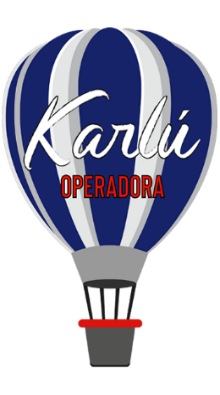 Imperio Austro Húngaro  9 días  8 nochesSalidas los juevesDía 1 VienaLlegada al aeropuerto de Viena, traslado al hotel y alojamiento. Cena de bienvenida en el famoso restaurante Marchfelderhof con bebidas incluidas.Día 2 VienaDesayuno y visita panorámica recorriendo la Ringstrasse con sus suntuosos monumentos como la Opera, Museos de Bellas Artes y Ciencias Naturales, monumento de María Teresa, Parlamento, Ayuntamiento, Teatro Nacional, Palacio Imperial Hofburg.  Visitamos igualmente los Jardines del Belvedere, palacio veraniego del Príncipe Eugenio de Saboya con una magnifica vista de la ciudad eternizada por Canaletto en sus lienzos de Viena. A continuación caminamos por el casco antiguo pasando por el Reloj Anker, el Barrio Judío, la Plaza Freyung con sus palacios y la Plaza de los Héroes donde destaca el Palacio Imperial.Terminamos el paseo con la visita interior de la Catedral de San Esteban. A continuación visita interior del Palacio de Schonbrunn, residencia de verano de los Habsburgo. Regreso al hotel y alojamiento. Por la noche asistencia a un inolvidable concierto de música clásica en uno de los palacetes más prestigiosos de Viena.Día 3 VienaDesayuno y excursión de día completo al Valle del Danubio. Corto paseo a pie por Durnstein, pueblo medieval famoso porque en su castillo (hoy en ruinas) estuvo prisionero el rey Ricardo Corazón de León. A continuación un relajante crucero fluvial subiendo el Danubio, pasando por un paisaje encantador, salpicado por viñedos y pueblecitos típicos. Durante este paseo en barco ofreceremos un almuerzo (menú de 3 platos). Desembarque en el pueblo de Melk y visita de la magnifica abadía benedictina, perla del barroco austriaco. Después de la visita regreso a Viena.Día 4 Viena/BudapestDesayuno y salida en autocar hacia Hungría, llegando a Budapest a medio día. Almuerzo en el hotel  y por la tarde visita de esta ciudad considerada como “la perla a orillas de Danubio”. Budapest está dividida en dos partes: Buda  donde se encuentra el casco antiguo, las embajadas y las residencias de la alta sociedad y Pest donde se encuentra la mayor parte de la hotelería y los comercios. Destacamos como puntos culminantes de esta visita: El Bastión de los Pescadores y La Iglesia de Matías.Día 5 BudapestDesayuno y caminata por la calle peatonal hacia el edificio del Gran Mercado, que ofrece la mayor y la más rica selección tanto en verduras y frutas frescas como en artesanía típica o productos famosos de Hungría como el pimentón, el vino Tokaji, aguardientes y especias. Almuerzo en un restaurante típico y regreso al hotel.Día 6 Budapest/Bratislava/PragaDesayuno y salida hacia Praga pasando por Bratislava, capital de Eslovaquia. Almuerzo y tiempo libre parapasear individualmente por el casco antiguo. Continuación a Praga y alojamiento. Por la tarde haremos uninolvidable paseo recorriendo el camino que los reyes en época medieval hacían después de su coronación en la Catedral de San Vito. Les ensenaremos las vistas más hermosas de la ciudad y conoceremos los núcleos más antiguos de Praga.Día 7 PragaDesayuno y visita de la ciudad incluyendo los monumentos históricos más interesantes, tales como la Plazade Wenceslao, el Teatro Nacional, así como visita interior del Castillo de Praga. En un pequeño recorrido a pie vemos la famosa Plaza de la Ciudad Vieja con su reloj astronómico, la iglesia gótica de la Virgen de Tyn y el famoso Puente de Carlos. Almuerzo en una cervecería típica incl. medio litro de cerveza. A continuación visita de la Iglesia de Loreto, uno de los santuarios más visitados de toda Bohemia que alberga en su interior la Cámara del Tesoro, cuya gran joya es el Sol de Praga, una obra de orfebrería de incalculablevalor. Proseguimos hacia la Iglesia de San Nicolás y el famoso Niño Jesús de Praga. Alojamiento.Día 8 PragaDesayuno y alojamiento en Praga. Excursión a Cesky Krumlov, ciudad medieval ubicada en Bohemia del Sur. Visitamos su castillo, que fue residencia de las familias nobles de los Rožmberk y los Schwarzenberg, y el casco histórico. Almuerzo en un restaurante típico. Alojamiento.Día 9 PragaDesayuno y traslado al aeropuerto.Costos por persona en dólares americanosIncluyeMaleteros en los hoteles Guía exclusivo de habla hispana8 noches alojamiento con desayuno buffet7 comidas y servicios según itinerarioCena de bienvenida10 paseosNo incluyeVuelosSeguro de viajeNingún otro alimentoNingún otro gasto personalNotas:Para reservaciones, se requiere copia del pasaporte con vigencia mínima de 6 meses después de su regresoLos documentos como pasaporte, visas, vacunas o cualquier otro requisito que solicite el país visitado, son responsabilidad del pasajero.Las cotizaciones están sujetas a cambio al momento de confirmar los servicios por escrito.Los traslados regulares cuentan con horario preestablecido, sujetos a cambios sin previo aviso. Cualquier servicio NO utilizado, NO APLICA para reembolso.Tarifas sujetas a cambio y disponibilidad al momento de confirmar serviciosTarifa aplica para pago con transferencia bancaria o cheque Pagos con tarjeta de crédito visa o mc aplica cargo bancario de 3.5%El tipo de cambio se aplica el día que se realiza el pagoVigencia: 28 octubre 2021Fechas de Salida 2021Fechas de Salida 2021 Doble Supl Ind Abril. 1, 8, 15, 22, 29 Mayo 6, 13, 20, 27Junio 3, 10, 17, 24Julio 1, 8, 15, 22, 29 Agosto. 5, 12, 19, 26Septiembre. 2, 9, 16, 23, 30Octubre 7, 14, 21, 28Abril. 1, 8, 15, 22, 29 Mayo 6, 13, 20, 27Junio 3, 10, 17, 24Julio 1, 8, 15, 22, 29 Agosto. 5, 12, 19, 26Septiembre. 2, 9, 16, 23, 30Octubre 7, 14, 21, 28 $2,017     $666 Hoteles previstosHoteles previstosHoteles previstosHoteles previstosVienaPark Hotel Schonbrunn 4*Park Hotel Schonbrunn 4*Park Hotel Schonbrunn 4*BudapestNovotel Danube 4* / Courtryad City Center 4*Novotel Danube 4* / Courtryad City Center 4*Novotel Danube 4* / Courtryad City Center 4*PragaPark Inn 4*Park Inn 4*Park Inn 4*